Dodatek č. ke smlouvě o poskytování licencí k užití SW  a souvisejících služebuzavřené dne mezi těmito smluvními stranami1. nabyvatelem   zák. číslo Střední škola technická, Most, příspěvková organizace
Dělnická 21, 43401 MostIČ: 00125423Zastoupení ve věcech smluvních:PaedDr. Karel Vokáč – ředitel školy		a2. poskytovatelemVIS Plzeň, s.r.o.Plzeň, Farského 638/14, okres Plzeň-město, PSČ 326 00IČ: 45330344DIČ: CZ 45330344obch. rejstřík: Krajský soud v Plzni, oddíl C, vložka 1561zastoupení ve věcech smluvních: Ing. Vladimír Bureš – majitel a jednatel společnostitelefon: 377 457 330, 377 457 334, 608 682 885web: www.visplzen.cz Článek I.Předmět dodatku1. Tento dodatek mění přílohu číslo , která je součástí původní smlouvy. Nová příloha je nedílnou součástí tohoto dodatku.Článek II.Další ujednání1. Všechna ostatní ustanovení a přílohy předmětné smlouvy zůstávají nadále v platnosti.		Za poskytovatele:						Za nabyvatele: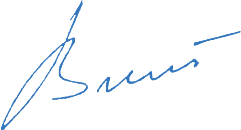 		Ing. Vladimír Bureš            majitel a jednatel společnosti	V Plzni			dne Příloha č.3Smlouvy o poskytování licencí k užití SW a souvisejících služebRozsah smlouvy - soupis SW licencí a servisních služebZákaznické číslo Rozsah SWRozsah smlouvyRozsah HW na zápůjčkyRoční paušální poplatek činí 38. 300,- Kč bez DPH.Datum podpisu 		...........................................						...........................................		       Za poskytovatele							       Za nabyvatele• Řídící moduly380-020100• ovládání terminálu380-021000• modul Banka380-000190• síťový modul380-021200• mod. Plátce DPH• Stravné330-000030• Stravné bez omezení počtu osob330-002050• Strava.cz objednávání do 1000 osob330-003450• mod. Objednávání a Výdej na ID média• MSklad380-000190• síťový modul350-010050• MSklad bez omezení na inv.350-011300• modul Receptury a normování350-011500• modul Finanční bilance350-011600• modul Spotřební koš350-011940• mod. Várniceobj. číslopopismn.m.j.• Software390-095150• Licenční sml. na SW1 - roční paušál1ks• Služby800-095411• preventivně servisní návštěva 12hod800-096500• vzdálená servisní podpora (HL)1hod800-095115• rychlost VSP: 4h / na místě: 2dny1ks800-095510• servisní webináře Standard1ks